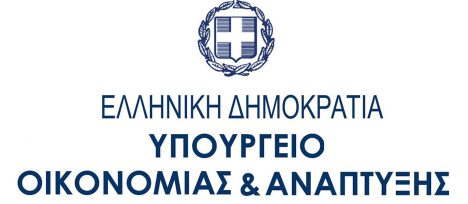 Πέμπτη, 7 Μαρτίου 2019ΔΕΛΤΙΟ ΤΥΠΟΥΈρευνα για τις τιμές προϊόντων εν όψει της περιόδου της ΣαρακοστήςΣτα πλαίσια έναρξης της περιόδου της Σαρακοστής, η διενήργησε κατόπιν σχετικής Γενική Γραμματεία Εμπορίου και Προστασίας Καταναλωτή πραγματοποίησε έρευνα αναφορικά με τις τιμές των προϊόντων που λόγω των ημερών παρουσιάζουν αυξημένη ζήτηση.Η έρευνα διεξήχθη στα πλαίσια των τακτικών τιμοληψιών του Τμήματος Παρατηρητηρίου Τιμών την περίοδο από 25/2/2019 έως 6/3/2019 και επικεντρώθηκε σε συγκεκριμένα βασικά προϊόντα. Οι τιμοληψίες διενεργήθηκαν σε καταστήματα πώλησης τροφίμων (κεντρικές αγορές λιανικής, σουπερ μάρκετ και λαϊκές αγορές) της Περιφέρειας Αττικής. Οι αναγραφόμενες τιμές ανάγονται στις αντίστοιχες μονάδες μέτρησης. Στον πίνακα 1 παρουσιάζονται  τα σχετικά αποτελέσματα.Πίνακας 1Εν συνεχεία με βάση τις τιμές αυτές, υπολογίζεται το συνολικό κόστος ενός τυπικού εορταστικού καλαθιού. Αναλυτικά, οι ποσότητες και οι συνολικές αξίες κατ’ είδος παρουσιάζονται στον πίνακα 2. Συνοπτικά το μέσο κόστος του καλαθιού ανέρχεται σε 60,40 €, ενώ η αξία αυτή κυμαίνεται μεταξύ 31,49€ και 107,40 €. Σημειώνουμε ότι οι τιμές της λαγάνας αφορούν, προφανώς, εκτιμήσεις και όχι πραγματικές τιμές. Επίσης αναφέρουμε ότι στο καλάθι κατηγοριοποιήσαμε τα είδη για λόγους εύληπτης κατανόησης των αποτελεσμάτων. Πίνακας 2Σε σχέση με το προηγούμενο έτος εκτιμούμε ότι θα παρατηρηθεί αύξηση κατά 7,79% στο κόστος του καλαθιού. Η αύξηση αυτή οφείλετε κυρίως στην αύξηση των τιμών των οπωρολαχανικών (ενδεικτικά αναφέρουμε ότι το ξερό κρεμμύδι παρουσιάζει αύξηση 98,25%, η πατάτα 48,61%, οι τομάτες 20,56 %, το λάχανο 50%). Οι κατεψυγμένες γαρίδες παρουσιάζουν επίσης μία αύξηση της τάξης του 17%. Στο είδος αυτό όμως, υπάρχει μεγάλη διαφοροποίηση των τιμών (μεγέθη, προέλευση κλπ) και οι καταναλωτές έχουν δυνατότητα φθηνότερης επιλογής. Στα ίδια επίπεδα κυμαίνεται η τιμή του χαλβά. Στον παρακάτω πίνακα 3 παρουσιάζονται τα είδη κατά κατηγορία και οι αυξομειώσεις σε σχέση με την αντίστοιχη περσινή περίοδο. Διευκρινίζουμε ότι κατά την περσινή περίοδο δεν παρακολουθούσαμε την εξέλιξη των τιμών όλων των ειδών του καλαθιού (κρασιά, αναψυκτικά κλπ).Πίνακας 3Από το Γραφείο Τύπου ΕΙΔΟΣM.M.ΕΛΑΧ. ΤΙΜΗΜ.Ο. ΤΙΜΩΝΜΕΓ. ΤΙΜΗΑΝΑΨΥΚΤΙΚΟ ΤΥΠΟΥ COLA ΣΕ ΠΛΑΣΤΙΚΗ ΦΙΑΛΗ-ΛΙΤΡΟ€/lt0,470,891,14ΓΑΡΙΔΕΣ ΚΑΤΕΨΥΓΜΕΝΕΣ  ΜΙΚΡΕΣ (ΑΠΟ Νο 5 ΚΑΙ ΠΑΝΩ) ΤΟ ΚΙΛΟ€/kgr3,988,5415,93ΓΑΡΙΔΕΣ ΚΑΤΕΨΥΓΜΕΝΕΣ ΜΕΓΑΛΕΣ (ΑΠΟ Νο 00 ΕΩΣ Νο 2) ΤΟ ΚΙΛΟ€/kgr12,9019,0441,64ΓΑΡΙΔΕΣ ΚΑΤΕΨΥΓΜΕΝΕΣ ΜΕΣΑΙΕΣ (ΑΠΟ Νο 3 ΕΩΣ Νο 5) ΤΟ ΚΙΛΟ€/kgr9,9814,5833,11ΕΛΙΕΣ ΑΜΦΙΣΣΗΣ ΜΑΥΡΕΣ ΤΟ ΚΙΛΟ€/kgr2,005,067,80ΕΛΙΕΣ ΑΜΦΙΣΣΗΣ ΠΡΑΣΙΝΕΣ ΤΟ ΚΙΛΟ€/kgr2,404,356,98ΕΛΙΕΣ ΘΡΟΥΜΠΕΣ ΘΑΣΟΥ ΤΟ ΚΙΛΟ€/kgr3,675,738,00ΕΛΙΕΣ ΚΑΛΑΜΩΝ ΜΑΥΡΕΣ ΜΕΓΑΛΕΣ ΤΟ ΚΙΛΟ€/kgr3,006,048,00ΕΛΙΕΣ ΚΑΛΑΜΩΝ ΜΑΥΡΕΣ ΜΙΚΡΕΣ ΤΟ ΚΙΛΟ€/kgr2,403,996,90ΕΛΙΕΣ ΧΑΛΚΙΔΙΚΗΣ ΜΑΥΡΕΣ ΤΟ ΚΙΛΟ€/kgr4,495,899,80ΕΛΙΕΣ ΧΑΛΚΙΔΙΚΗΣ ΠΡΑΣΙΝΕΣ ΤΟ ΚΙΛΟ€/kgr1,994,036,98ΘΡΑΨΑΛΑ ΣΕ ΡΟΔΕΛΕΣ ΚΑΤΕΨΥΓΜΕΝΑ ΤΟ ΚΙΛΟ€/kgr6,989,4215,50ΚΑΛΑΜΑΡΙΑ ΚΑΤΕΨΥΓΜΕΝΑ  ΜΕΓΑΛΑ  (3 ΤΕΜ. ΕΩΣ 6 ΤΕΜ.) ΤΟ ΚΙΛΟ€/kgr7,908,3910,59ΚΑΛΑΜΑΡΙΑ ΚΑΤΕΨΥΓΜΕΝΑ ΜΕΣΑΙΑ (6 ΤΕΜ. ΕΩΣ 20 ΤΕΜ.) ΤΟ ΚΙΛΟ€/kgr5,407,438,83ΚΑΛΑΜΑΡΙΑ ΚΑΤΕΨΥΓΜΕΝΑ ΜΙΚΡΑ (20 ΤΕΜ. ΚΑΙ ΠΑΝΩ) ΤΟ ΚΙΛΟ€/kgr3,286,4210,33ΚΡΑΣΙ ΚΟΚΚΙΝΟ ΞΗΡΟ€/lt1,989,6820,00ΚΡΑΣΙ ΛΕΥΚΟ ΞΗΡΟ€/lt1,908,0715,86ΛΑΧΑΝΙΚΟ ΑΓΓΟΥΡΑΚΙ ΤΟ ΚΙΛΟ€/kgr1,001,902,90ΛΑΧΑΝΙΚΟ ΚΡΕΜΜΥΔΙ ΞΕΡΟ€/kgr0,350,921,50ΛΑΧΑΝΙΚΟ ΚΡΕΜΜΥΔΙ ΦΡΕΣΚΟ€/kgr1,001,704,50ΛΑΧΑΝΙΚΟ ΛΑΧΑΝΟ€/kgr0,290,811,50ΛΑΧΑΝΙΚΟ ΜΑΡΟΥΛΙ ΤΕΜΑΧΙΟ€/τεμ.0,250,500,98ΛΑΧΑΝΙΚΟ ΠΑΤΑΤΑ€/kgr0,380,851,39ΛΑΧΑΝΙΚΟ ΠΑΤΑΤΑ ΓΑΛΛΙΑΣ€/kgr0,600,921,08ΛΑΧΑΝΙΚΟ ΠΑΤΑΤΑ ΚΥΠΡΟΥ€/kgr0,501,271,72ΛΑΧΑΝΙΚΟ ΣΚΟΡΔΟ ΕΓΧΩΡΙΟ ΤΟ ΤΕΜΑΧΙΟ€/τεμ.0,290,451,20ΛΑΧΑΝΙΚΟ ΤΟΜΑΤΑ€/kgr0,501,202,90ΛΕΜΟΝΑΔΑ Η ΓΚΑΖΟΖΑ ΣΕ ΠΛΑΣΤΙΚΗ ΦΙΑΛΗ- ΛΙΤΡΟ€/lt0,490,811,07ΜΥΔΙΑ ΚΑΤΕΨΥΓΜΕΝΑ ΨΙΧΑ ΤΟ ΚΙΛΟ€/kgr5,907,9612,00ΣΟΥΠΙΑ ΚΑΤΕΨΥΓΜΕΝΗ ΤΟ ΚΙΛΟ€/kgr7,4510,1415,04ΤΑΡΑΜΑΣ ΚΟΚΚΙΝΟΣ€/kgr3,205,3110,00ΤΑΡΑΜΑΣ ΛΕΥΚΟΣ€/kgr10,5016,9819,00ΦΑΣΟΛΙΑ ΜΕΤΡΙΑ€/kgr1,683,395,10ΦΑΣΟΛΙΑ ΜΕΤΡΙΑ ΧΥΜΑ€/kgr2,503,194,00ΦΑΣΟΛΙΑ ΧΟΝΔΡΑ€/kgr2,804,885,60ΦΑΣΟΛΙΑ ΧΟΝΔΡΑ ΧΥΜΑ€/kgr3,904,866,30ΦΡΟΥΤΟ ΛΕΜΟΝΙ€/kgr0,490,871,39ΧΑΛΒΑΣ ΒΑΝΙΛΙΑ - ΚΑΚΑΟ ΤΟ ΚΙΛΟ€/kgr4,508,8017,50ΧΑΛΒΑΣ ΒΑΝΙΛΙΑ ΤΟ ΚΙΛΟ€/kgr4,508,7817,50ΧΑΛΒΑΣ ΜΕ ΞΗΡΟΥΣ ΚΑΡΠΟΥΣ ΤΟ ΚΙΛΟ€/kgr5,359,2417,67ΧΑΛΒΑΣ ΧΕΙΡΟΠΟΙΗΤΟΣ ΒΑΝΙΛΙΑ ΤΟ ΚΙΛΟ€/kgr5,307,439,90ΧΑΛΒΑΣ ΧΕΙΡΟΠΟΙΗΤΟΣ ΒΑΝΙΛΙΑ-ΚΑΚΑΟ ΤΟ ΚΙΛΟ€/kgr4,407,6810,80ΧΑΛΒΑΣ ΧΕΙΡΟΠΟΙΗΤΟΣ ΜΕ ΞΗΡΟΥΣ ΚΑΡΠΟΥΣ ΤΟ ΚΙΛΟ€/kgr4,408,1811,81ΧΤΑΠΟΔΙΑ ΚΑΤΕΨΥΓΜΕΝΑ ΜΕΣΑΙΑ (ΑΠΟ 1,5 ΚΙΛΑ ΕΩΣ 2,5 ΚΙΛΑ) ΤΟ ΚΙΛΟ€/kgr12,5015,1918,90ΧΤΑΠΟΔΙΑ ΚΑΤΕΨΥΓΜΕΝΑ ΜΙΚΡΑ (ΕΩΣ 1,5 ΚΙΛΑ) ΤΟ ΚΙΛΟ€/kgr9,8012,5717,30ΕΙΔΟΣM.M.Ποσότητα σε κγρ, λτ ή τεμ.ΥΠΟΛΟΓΙΣΜΟΣ ΜΕ ΤΗΝ ΕΛΑΧ. ΤΙΜΗΥΠΟΛΟΓΙΣΜΟΣ ΜΕ ΤΟ Μ.Ο.ΥΠΟΛΟΓΙΣΜΟΣ ΜΕ ΤΗ ΜΕΓ. ΤΙΜΗΧΤΑΠΟΔΙΑ ΚΑΤΕΨΥΓΜΕΝΑ€/kgr0,54,956,969,2ΚΑΛΑΜΑΡΙΑ ΚΑΤΕΨΥΓΜΕΝΑ€/kgr0,30,982,183,18ΘΡΑΨΑΛΑ ΣΕ ΡΟΔΕΛΕΣ ΚΑΤΕΨΥΓΜΕΝΑ€/kgr0,32,092,834,65ΓΑΡΙΔΕΣ ΚΑΤΕΨΥΓΜΕΝΕΣ€/kgr0,53,498,9520,82ΣΟΥΠΙΑ ΚΑΤΕΨΥΓΜΕΝΗ€/kgr0,32,243,044,51ΜΥΔΙΑ ΚΑΤΕΨΥΓΜΕΝΑ ΨΙΧΑ€/kgr0,21,181,592,4ΤΑΡΑΜΑΣ ΛΕΥΚΟΣ€/kgr0,11,491,71,9ΤΑΡΑΜΑΣ ΚΟΚΚΙΝΟΣ€/kgr0,10,320,530,8ΛΕΜΟΝΙΑ€/kgr10,490,831,2ΑΓΓΟΥΡΑΚΙΑ€/kgr112,032,9ΚΡΕΜΜΥΔΙΑ ΞΕΡΑ€/kgr10,51,131,5ΚΡΕΜΜΥΔΑΚΙΑ ΦΡΕΣΚΑ€/kgr0,150,150,260,68ΛΑΧΑΝΟ€/kgr0,50,250,470,75ΜΑΡΟΥΛΙ€/τεμ10,250,520,98ΤΟΜΑΤΕΣΚΙΛΟ10,51,292,9ΣΚΟΡΔΟΤΕΜ20,70,91,2ΠΑΤΑΤΕΣΚΙΛΟ1,50,751,612,58ΕΛΙΕΣΚΙΛΟ0,512,644,9ΦΑΣΟΛΙΑ ΞΕΡΑ ΜΕΤΡΙΑ-ΧΟΝΔΡΑΚΙΛΟ0,50,841,893,15ΧΑΛΒΑΣ ΜΕ ΓΕΥΣΕΙΣΚΙΛΟ0,52,24,268,75ΧΑΛΒΑΣ ΜΕ ΞΗΡΟΥΣ ΚΑΡΠΟΥΣΚΙΛΟ0,52,24,568,84ΛΑΓΑΝΑ*ΤΕΜ122,753,5ΚΡΑΣΙ ΛΕΥΚΟ ή ΚΟΚΚΙΝΟ ΞΗΡΟΛΙΤΡΟ0,751,436,6215ΑΝΑΨΥΚΤΙΚΟ ΛΕΜΟΝΑΔΑ ή ΓΚΑΖΟΖΑΛΙΤΡΟ0,50,250,410,54ΑΝΑΨΥΚΤΙΚΟ ΤΥΠΟΥ COLAΛΙΤΡΟ0,50,240,450,57Συνολικό Κόστος:Συνολικό Κόστος:Συνολικό Κόστος:31,4960,4107,4ΠΡΟΪΟΝΜ.Ο. 2018Μ.Ο. 2019Διαφ.% Διαφ.ΧΤΑΠΟΔΙΑ ΚΑΤΕΨΥΓΜΕΝΑ14,0513,92-0,13-0,93%ΚΑΛΑΜΑΡΙΑ ΚΑΤΕΨΥΓΜΕΝΑ7,187,260,081,11%ΓΑΡΙΔΕΣ ΚΑΤΕΨΥΓΜΕΝΕΣ15,2417,892,6517,39%ΤΑΡΑΜΑΣ ΛΕΥΚΟΣ16,9217,040,120,71%ΤΑΡΑΜΑΣ ΚΟΚΚΙΝΟΣ5,315,3100,00%ΛΕΜΟΝΙΑ0,930,83-0,1-10,75%ΑΓΓΟΥΡΑΚΙΑ1,742,030,2916,67%ΚΡΕΜΜΥΔΙΑ ΞΕΡΑ0,571,130,5698,25%ΚΡΕΜΜΥΔΑΚΙΑ ΦΡΕΣΚΑ1,661,730,074,22%ΛΑΧΑΝΟ0,620,930,3150,00%ΜΑΡΟΥΛΙ0,480,520,048,33%ΤΟΜΑΤΕΣ1,071,290,2220,56%ΣΚΟΡΔΟ0,460,45-0,01-2,17%ΠΑΤΑΤΕΣ0,721,070,3548,61%ΕΛΙΕΣ55,280,285,60%ΧΑΛΒΑΣ ΜΕ ΓΕΥΣΕΙΣ8,838,52-0,31-3,51%ΧΑΛΒΑΣ ΜΕ ΞΗΡΟΥΣ ΚΑΡΠΟΥΣ9,129,1200,00%